На основании статей 17, 18 Избирательного кодекса Республики Беларусь и по согласованию с Ивьевской районной комиссией по выборам Президента Республики Беларусь Ивьевский районный исполнительный комитет РЕШИЛ:Образовать на территории Ивьевского района следующие участки для голосования по выборам Президента Республики Беларусь:ЦЕНТРАЛЬНЫЙ УЧАСТОК ДЛЯ ГОЛОСОВАНИЯ № 1(г. Ивье, ул. 1 Мая, д. 2, помещение государственного учреждения культуры «Ивьевский центр культуры и досуга»)Улицы: Комсомольская, Красноармейская, 7 Ноября, Садовая, Энгельса, Дзержинского, Толстого, Энергетиков, 17 Сентября, Карла Маркса (от дома № 1 по дом № 36), Чкалова (от дома № 1 по дом № 32), 1 Мая (от дома № 1 по дом № 112), Крупской, Ленина, Советская, Дружбы, Горовца, Матросова, Гагарина, Пролетарская, Заслонова, Хуторская, Мусы Джалиля, Муравщизна, Социалистическая. Площадь Комсомольская.Переулки: 1 Мая, 50 лет Октября, Пролетарский, Юбилейный, Социалистический, Почтовый, Рабочий, Спортивный, Советский.МОЛОДЁЖНЫЙ УЧАСТОК ДЛЯ ГОЛОСОВАНИЯ № 2(г. Ивье, ул. Молодёжная, д. 4, помещение учреждения образования «Ивьевский государственный сельскохозяйственный профессиональный лицей»)Улицы: Заводская, Молодёжная (исключая дома № 28, 29, 33, 34), Кульниса, Чапаева, 1 Мая (от дома № 113 по дом № 119).ШКОЛЬНЫЙ УЧАСТОК ДЛЯ ГОЛОСОВАНИЯ № 3(г. Ивье, ул. 50 лет Октября, д. 25а, помещение государственного учреждения образования «Гимназия № 1 г. Ивье»)Улицы: 50 лет Октября, Молодёжная: дома № 28, 29, 33, 34. ПИОНЕРСКИЙ УЧАСТОК ДЛЯ ГОЛОСОВАНИЯ № 4(г. Ивье, ул. Пионерская, д. 41, помещение государственного учреждения образования «Учебно-педагогический комплекс Ивьевский ясли-сад – начальная школа»)Улицы: Пионерская, 8 Марта, Строителей, Приозёрная, Солнечная, Франциска Скорины, Лесная, Кутузова, Пушкина, Лермонтова, Максима Богдановича, Тенистая, Радужная, Цветочная, Максима Танка, Огинского, Карла Маркса (от дома № 37 по дом № 110).Переулки: Березовый, Пионерский, Садовый, Солнечный, Набережный, Радужный, Тенистый, 8 Марта, Огинского, Карла Маркса, Промышленный.ОКТЯБРЬСКИЙ УЧАСТОК ДЛЯ ГОЛОСОВАНИЯ № 5(г. Ивье, ул. Октябрьская, д. 17, помещение дорожно-ремонтно строительного управления № 156 коммунального проектно-ремонтно-строительного унитарного предприятия «Гроднооблдорстрой»)Улицы: Октябрьская, Некрасова, Чехова, Якуба Коласа, Янки Купалы, Морозова, Машерова, Сосновая, Колхозная, Луговая, Заречная, Зелёная, Фруктовая, Полевая, Коммунальная, Парковая, Гастелло, Горького, Мелиораторов, Чкалова (от дома № 33 по дом № 102).Переулки: Октябрьский, Чехова, Якуба Коласа, Чкалова, Фруктовый.ЛУКАШИНСКИЙ УЧАСТОК ДЛЯ ГОЛОСОВАНИЯ № 6(д. Лукашино, д. 9а, помещение отделения круглосуточного пребывания для граждан пожилого возраста и инвалидов д. Лукашино)Деревни: Берёзовцы, Гановщина, Дешевичи, Дробыши, Дунай, Дямонты, Ёдковичи, Карповичи, Красовщина, Лукашино, Позеняты, Русаки, Савгути, Сеньковичи, Стриженяты, Судроги, Шептуны.Хутора: Ивье, Людмилин, Муравщизна, Хованщина.ДАЙЛИДСКИЙ УЧАСТОК ДЛЯ ГОЛОСОВАНИЯ № 7(аг. Дайлиды, пер. Молодёжный, д. 18, помещение сектора культурно-массовой и просветительной работы аг. Дайлиды государственного учреждения культуры «Ивьевский центр культуры и досуга»)Агрогородок Дайлиды.Деревни: Гончары, Гурщизна, Зубковичи, Петровичи, Рембоковщина, Родевичи, Тивновичи, Уртишки, Ятолтовичи.ЛЕЛЮКИНСКИЙ УЧАСТОК ДЛЯ ГОЛОСОВАНИЯ № 8(аг. Лелюки, ул. Центральная, д. 26, помещение сектора культурно-массовой и просветительной работы аг.Лелюки государственного учреждения культуры «Ивьевский центр культуры и досуга»)Агрогородок Лелюки.Деревни: Байраши, Барово, Большое Барово, Вильчаши, Галуновичи, Лотевка, Лугомовичи, Малое Барово, Мильва-Березина, Миколаево, Мишуковичи, Новая Березина, Новосёлки, Поддуды, Черневичи.Хутора: Броды, Юрковичи.ЛЕЖНЕВИЧСКИЙ УЧАСТОК ДЛЯ ГОЛОСОВАНИЯ № 9(д. Лежневичи, ул. Центральная, д. 63, помещение Лежневичского лесничества государственного лесохозяйственного учреждения «Ивьевский лесхоз»)Деревни: Козевичи, Корешеняты, Крупли, Лежневичи, Малая Чапунь, Песевичи, Чапунь, Шильвы, Яськовичи.Хутор Мунцевичи.МОРИНСКИЙ УЧАСТОК ДЛЯ ГОЛОСОВАНИЯ № 10(аг. Морино, д. 152а, помещение сектора культурно-массовой и просветительной работы аг.Морино государственного учреждения культуры «Ивьевский центр культуры и досуга»)Агрогородок Морино.Деревни: Большие Сонтаки, Бурдуки, Галеновка, Галеново, Дуды, Дындылишки, Залейки, Збойск, Кавкели, Кривичи, Луговая, Малые Сонтаки, Мостки, Новосёлки, Павловичи, Старченяты, Стоневичи, Ясловичи.ЮРАТИШКОВСКИЙ УЧАСТОК ДЛЯ ГОЛОСОВАНИЯ № 11(г.п. Юратишки, ул. Комсомольская, д. 10, помещение отдела культурно-массовой и просветительной работы г.п. Юратишки государственного учреждения культуры «Ивьевский центр культуры и досуга»)г.п. Юратишки.Деревни: Верещаки, Дарени, Жиличи, Кости, Нефёдки, Савичи, Цепеняты, Черкесы.Хутор Лойбишки.ТЕНЮКОВЩИНСКИЙ УЧАСТОК ДЛЯ ГОЛОСОВАНИЯ № 12(д. Тенюковщина, ул. Центральная, д. 5, помещение государственного учреждения образования «Учебно-педагогический комплекс Чернельский детский сад – базовая школа»)Деревни: Бокшишки, Гелути, Грушенцы, Заельники, Каркеняты, Келойти, Лепешки, Лобачи, Макути, Мильки, Новики, Пасека, Поболи, Пунищи, Семёнки, Тенюковщина, Чашейки, Чернели, Шавёлы, Яросмишки. Хутора: Адамово, Войнилиха, Гумнищи, Дуничи, Зелёнки, Кузьмянка, Людвиново, Якунь.БАКШТОВСКИЙ УЧАСТОК ДЛЯ ГОЛОСОВАНИЯ № 13(д. Бакшты, ул. Первомайская, д. 74, помещение отдела культурно-массовой и просветительной работы д.Бакшты государственного учреждения культуры «Ивьевский центр культуры и досуга»)Деревни: Бакуново 1, Бакуново 2, Бакшты, Белый Берег, Борисовка, Грабово, Заберезь, Кукшин, Новинки, Новое Козиново, Островцы, Пацевичи, Поташня, Расолишки, Ягодень.Хутора: Войниловщина, Вялые, Завои, Каменная Слобода, Круглый Бор, Мылево, Наусть, Перучь I, Перучь II, Петухово, Сухой Борок, Сябрынь I, Сябрынь II, Химры. ДОВНАРСКИЙ УЧАСТОК ДЛЯ ГОЛОСОВАНИЯ № 14(д. Довнары, ул. Мяговичская, д. 33а, помещение Довнарского фельдшерско-акушерского пункта)Деревни: Вольдики, Гуденяты, Гудишки, Деверги, Довнары, Замошье 1, Зубовичи.Хутора: Барсуки, Замошье 2, Посоли, Осигиры, Сматра, Старое Козиново, Шашки, Щучий Бор.ЛАЗДУНСКИЙ УЧАСТОК ДЛЯ ГОЛОСОВАНИЯ № 15(аг. Лаздуны 1, ул. Советская, д. 1, помещение Лаздунского сельского Совета)Агрогородок Лаздуны 1.Деревни: Бабинск, Бежемцы, Бильмоны, Бобровичи, Бочешники, Викшняны, Доневичи, Забелавцы, Купровичи, Лаздуны 2, Русачки.ЭЙГЕРДОВСКИЙ УЧАСТОК ДЛЯ ГОЛОСОВАНИЯ № 16(аг. Эйгерды, ул. Молодёжная, д. 4, помещение государственного учреждения образования «Учебно-педагогический комплекс Эйгердовский детский сад – средняя школа»)Агрогородок Эйгерды.Деревни: Борутишки, Гердушки, Добовичи, Довгердишки, Дунай, Заболоть, Залесовщина, Иванки, Кирвели, Ковшары, Кричники, Магенцы, Матыковщина, Морговичи, Нарейки, Попельники, Сельщиняты, Токаришки, Черный Луг, Чичиновщина, Юнковичи, Яхимовщина.Хутора: Брынюки, Будище, Высокая Гребля, Залесковщина, Клим, Мозолиха, Оглоблишки, Самородники, Секеришки, Франконово, Черница, Чёрный Ручей.ТРАБСКИЙ УЧАСТОК ДЛЯ ГОЛОСОВАНИЯ № 17 (аг. Трабы,    ул. 50 лет Октября, д. 2А, помещение отдела культурно-массовой и просветительной работы аг.Трабы государственного учреждения культуры «Ивьевский центр культуры и досуга»)Агрогородок Трабы.Деревни: Барановичи, Батуки, Бобрики, Богданцы, Борейковщина, Браги, Гаевцы, Голубицковщина, Гончары, Дворцовщина, Дубоносы, Дюраны, Дядичи, Загорцы, Заречные Батуки, Ковали, Кулики, Кутьки, Ладетеняты, Лычковцы, Макары, Матюки, Медики, Ноздраки, Околица Барановичи, Пелковщина, Пецкуны, Позняки, Полудовщина, Поякунь, Расальщина, Ременики, Самищи, Сенкиняты, Сурвилишки, Троки, Харитоны, Ченевичи, Яцковщина.Хутора: Альтария, Воровщина, Гаевище, Занемонцы, Подокупье, Сергеевка, Татарка.ГЕРАНЕНСКИЙ УЧАСТОК ДЛЯ ГОЛОСОВАНИЯ № 18(аг. Геранёны, ул. 40 лет Победы, д. 1, помещение Геранёнского сельского Совета)Агрогородок Геранёны.Деревни: Антоновские Пасеки, Белевичи, Гутишки, Дайнова, Жили, Закревщина, Казары, Клевки, Кузьмичи, Махалы, Мелехи, Опита, Петриканы, Роцкишки, Туланка, Тришоки. Хутора: Верки, Еданцы, Лабы-Микольск, Скверни.СУРАЖСКИЙ УЧАСТОК ДЛЯ ГОЛОСОВАНИЯ № 19(д. Сураж, ул. Луговая, д. 8, помещение Суражского фельдшерско-акушерского пункта) Деревни: Белозёровцы, Бердовщина, Каревичи, Кладники, Лопаты, Малая Опита, Новая Вергань, Пацевичи, Ровбовичи, Синявщина, Старая Вергань, Сураж, Тельковщина, Тикони, Ядути. ЛИПНИШКОВСКИЙ УЧАСТОК ДЛЯ ГОЛОСОВАНИЯ № 20(аг. Липнишки, ул. Садовая, д. 20, помещение отдела культурно-массовой и просветительной работы аг. Липнишки государственного учреждения культуры «Ивьевский центр культуры и досуга»)Агрогородок Липнишки.Деревни: Гавья, Дороши, Кевры, Лубеняты, Огородники, Сонтаки, Стигане, Чабрынь, Шелути.Хутора: Круглое Поле, Липнишки, Сапяжин.КАМЕНЧАНСКИЙ УЧАСТОК ДЛЯ ГОЛОСОВАНИЯ № 21(аг. Центральная, ул. Тихая, д. 3, помещение библиотеки-филиала аг. Центральная государственного учреждения культуры «Ивьевская районная библиотека»)Агрогородок Центральная.Деревни: Бородыны, Вигушки, Володковщина, Галимщина, Дворчане, Зыгмунтишки, Каменчане, Квачи, Козинцы, Лосевцы, Ляйки, Масликовцы, Нацковичи, Однополь, Саковичи, Чеховцы.КНЯЗИКОВСКИЙ УЧАСТОК ДЛЯ ГОЛОСОВАНИЯ № 22(д. Большие Князиковцы, ул. Садовая, д. 7, помещение Князиковского фельдшерско-акушерского пункта)Деревни: Андрушки, Большая Почерня, Большая Показь, Большие Князиковцы, Войтовичи, Грабли, Дульки, Заболоть, Ковали, Кузьмы, Малая Почерня, Малая Показь, Малые Князиковцы, Некраши, Новая Жижма, Покути, Ткачи.Хутор Острово.ЖЕМЫСЛАВЛЬСКИЙ УЧАСТОК ДЛЯ ГОЛОСОВАНИЯ № 23(аг. Жемыславль, ул. Школьная, д. 4, помещение государственного учреждения образования «Учебно-педагогический комплекс Жемыславльский детский сад – базовая школа»)Агрогородок Жемыславль.Деревни: Белымщина, Высоцкие, Гировичи, Гута, Доброполь, Жемойтуки, Ловкеники, Новосяды, Подворанцы, Романы, Тарути, Шаркути.СУББОТНИКСКИЙ УЧАСТОК ДЛЯ ГОЛОСОВАНИЯ № 24(аг. Субботники, ул. Первомайская, д. 57, помещение Субботникского сельского Совета)Агрогородок Субботники.Деревни: Боровики, Василевичи, Водоль, Добровляны, Довгяловщина, Ёденцы, Залесье, Квятковцы, Кислые, Кудейши, Лынтуп, Мажули, Нарбуты, Новый Свет, Петримановщина, Рыбаки, Рудевщина, Слесари, Хилевичи.УЧАСТОК ДЛЯ ГОЛОСОВАНИЯ УЧРЕЖДЕНИЯ ЗДРАВООХРАНЕНИЯ «ИВЬЕВСКАЯ ЦЕНТРАЛЬНАЯ РАЙОННАЯ БОЛЬНИЦА» № 25(г. Ивье, ул. Карла Маркса, д. 71, помещение учреждения здравоохранения «Ивьевская центральная районная больница»).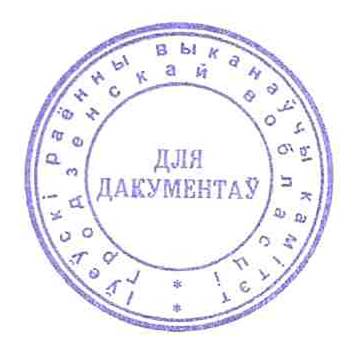 Председатель		А.И.БулакУправляющий делами	  Г.С.ХолявоІЎЕЎСКІ  РАЁННЫ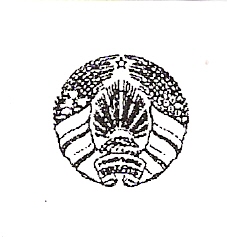 ВЫКАНАЎЧЫ   КАМІТЭТРАШЭННЕ5 июня 2020 г. № 377г.Іўе, Гродзенская вобл.ИВЬЕВСКИЙ РАЙОННЫЙ ИСПОЛНИТЕЛЬНЫЙ КОМИТЕТРЕШЕНИЕг.Ивье, Гродненская обл.ИВЬЕВСКИЙ РАЙОННЫЙ ИСПОЛНИТЕЛЬНЫЙ КОМИТЕТРЕШЕНИЕг.Ивье, Гродненская обл.Об образовании участков для голосования по проведению выборов Президента  Республики Беларусь